ASF - P'tit GymRèglement par chèque de 210 euros  ou par 2 chèques de 110 et e100 euros à l’ordre de « ASF Ptit Gym » . Les 10 euros sont la cotisation pour l’ASF.Loi Informatique et Libertés : les informations nominatives recueillies dans le cadre du présent bulletin sont obligatoires pour le traitement de l’adhésion par l’ASF. Les droits d’accès, de rectification et d’opposition peuvent être exercés auprès de l’ASF. En application de la RGPD, j’autorise également l’équipe pédagogique et les responsables de la section P’tit Gym de l’ASF à se servir de nos données personnelles nous concernant dans le seul but d’informations à nous donner. Si la section ou l’ASF devait transmettre nos données à quiconque, ce ne serait qu’avec mon autorisation écrite. 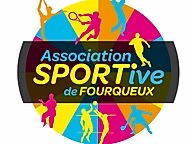 FICHE D’INSCRIPTION2023/2024Prénom de l’enfant : Nom de l’enfant :  Date de naissance : Adresse de l’enfant :Prénom et Nom du représentant légal signataire :Prénom et Nom d’un autre représentant légal : Téléphone 1Téléphone 2Adresse e-mail 1. Adresse e-mail 1Cours souhaité (entourer le choix) :Mercredi 9h00 - 9h45 : enfants 2 à 4 ans Mercredi 9h45 - 10h30 : enfants 4 à 6 ans Date : Signature : 